Job Description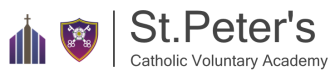 Core PriorityImprove learning and teaching to increase student outcomesSpecific areas of responsibility for this post:Uphold and contribute to the Catholic ethos of the academy Be aware of and comply with policies and procedures relating to child protection, health, safety and security, confidentiality and data protection, reporting all concerns to an appropriate personHave high expectations of self, colleagues and students; model this in all of your dialogue and actionsWorking in close collaboration with the Attendance and Early Intervention Manager and in partnership with parents/carers and the academy to raise aspirations by assisting parents in developing their parenting skills and knowledge of educational expectationsAssist in tackling underachievement by working in partnership with vulnerable and disengaged families, parents, carers and pupils to have full access to educational opportunities and overcome barriers to learning and participationHelp develop and deliver early intervention and preventative initiatives to parents/carers and their children across the Integrated Service area and help parents to improve their parenting skillsWork with and improve parental communication and assist with learning strategies, to prepare parents and students before attending the academy e.g. assisting with transition home visitsProvide a one-on-one home based support service to parents/carers that have been identified by professionals as requiring additional parenting support in order to promote their children’s physical, intellectual, social and emotional developmentProvide support packages, which may include group work or individual work with parents/carers and encourage good relations and effective dialogue between parents and teachers about their children’s progressWork alongside a range of key partners in a positive and proactive manner to ensure the needs of the families remain as a central priority and focusEnsure the views of parents/carers and their children are taken into account in the planning and implementation of support packagesMaintain records and documentation regarding work undertaken and to update/communicate with key professionals within the academy and externally on a timely basisWork in co-ordination with schools and extended services to ensure parents are supported through key transitions periods as directed by local and national policyUndertake such personal training as may be deemed necessary to meet the duties and responsibilities of the postTake reasonable care of your own health and safety and co-operate with management, so far as is necessary, to enable compliance with the Authority’s Health and Safety Rules and Legislative requirementsEngage in performance management and appraisal processes as requiredAttend core group, child protection and other required meetingsAssist the St Oswald’s Trust Attendance and Early Intervention Manager in the monitoring of attendance for the academyTo undertake any other duty as reasonably directed by the Headteacher not outlined in the above, commensurate with the grading of the position.Post title:Family Liaison OfficerSalary and Conditions:Grade EResponsible to:Assistant Vice Principal Learning & Support